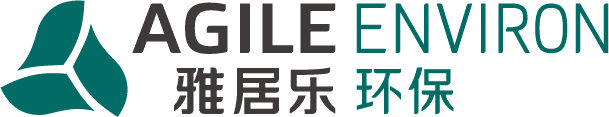 雅居乐环保集团山东区域招聘简章雅居乐集团控股有限公司是多元化发展的大型集团公司，涉足地产、物业管理、环保、教育、酒店、高尔夫、游艇会等产业。于2005年在香港联交所主板上市（代码HK3383），现为摩根士丹利资本国际中国指数成份股、恒生综合指数成份股、恒生综合市值指数成份股。年营业额超500亿元人民币，是中国财富500强企业，旗下地产公司名列中国房地产企业TOP 20强.雅居乐在山东拥有多个投资运营项目，包括：烟台、莱芜、威海、济宁、东营、聊城等地，现有山东莱芜雅居乐环保科技有限公司、济宁明德环保科技有限公司、金乡盛运环保电力有限公司、山东东顺环保科技有限公司，青岛康尼尔董家口环保科技有限公司、青岛康尼尔铁山环保科技有限公司、聊城国环生活垃圾发电等11个项目，涵盖生活垃圾焚烧发电、危险废物焚烧、物化、稳定化固化安全处置、资源化利用等方面，固废工业垃圾板块综合处理处置能力超60万吨/年，综合实力山东第一。福利待遇：带薪年假、年终奖、执行法定假期、免费提供食宿、高温补贴、岗位津贴、夜班补助、班车接送、五险一金（需签订正式劳动合同后缴纳）。					济宁、金乡、聊城项目联系电话： 15318092599 李金玲	威海、青岛项目联系电话：18563194346  李传明莱芜项目、济南联系电话：15688753631  刘臣文		招聘岗位学历要求人数岗位要求薪酬工作地点储备技术员（实习）本科10化工、环境类等相关专业优先3500-5500莱芜、济宁、聊城、威海、青岛样品管理员（实习）本科3化工、环境类等相关专业优先3500-4500莱芜、济宁、聊城、威海、青岛EHS档案员（实习）本科3化工、安全、环境类等相关专业优先3500-4500莱芜、济宁、聊城、威海、青岛管培生（实习）本科5工商管理、人力资源等相关专业3000-4500莱芜、济宁、聊城、威海、青岛、济南